Accessing Course Reserve Reading Lists in LegantoEnter Blackboard at learn.wsu.edu and click on the link for your course.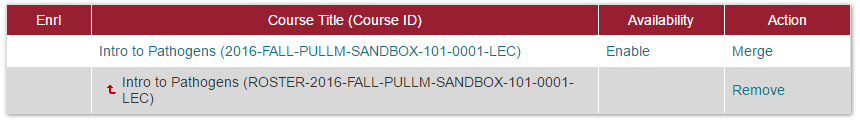 From the left panel, open the Leganto area, and click on the link named “Leganto Course Reserves (Access eReserves Here).”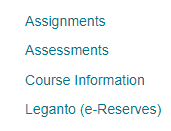 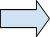 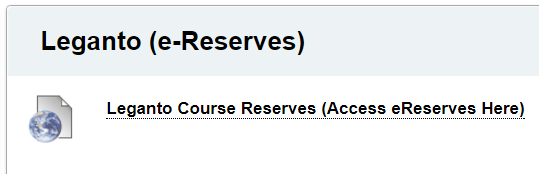 (Note: Your instructor might have given these links slightly different names. Please ask your instructor if you are not seeing this same wording.)You should now be at the reading list for your course.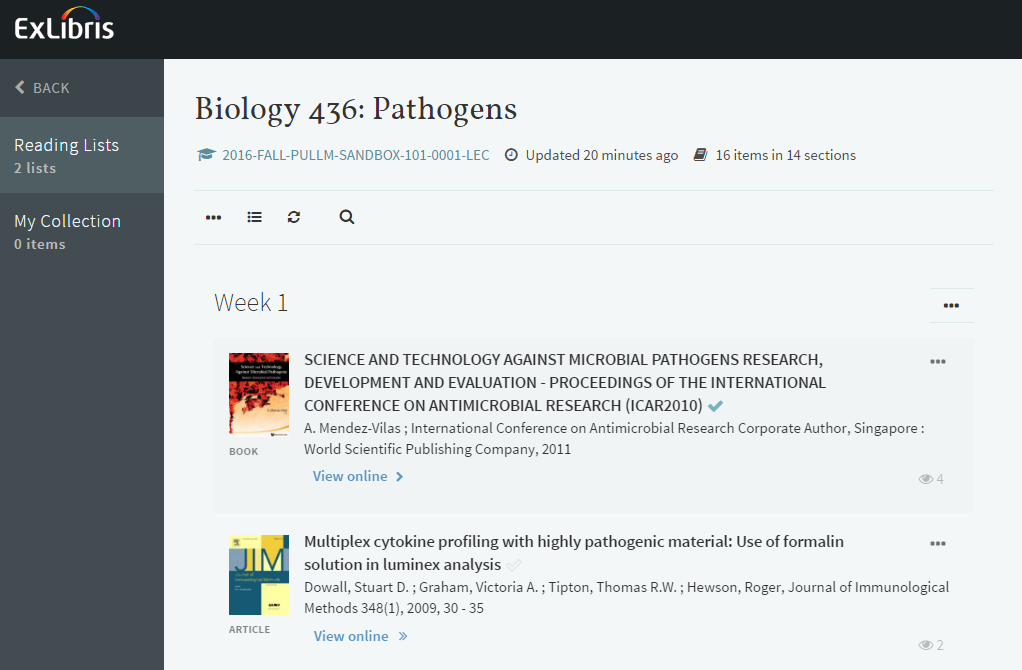 A short video showing the same: http://www.screencast.com/t/dto7D7OY.Navigating Icons in LegantoViewing optionsFind Physical Book in library by going to Available At information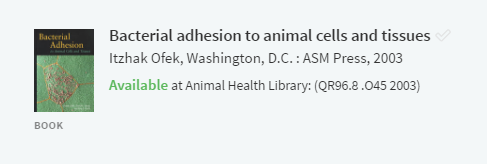 Click View Online to read online materials (for WSU e-materials)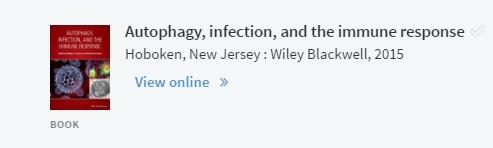 Use the Download link to access PDF (for digitized WSU items)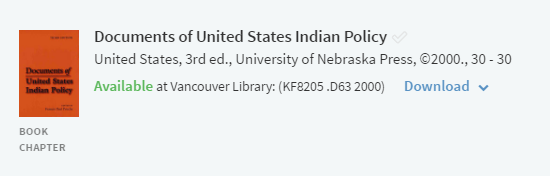 Use the View using SIPX link to access PDF (for items we do not own)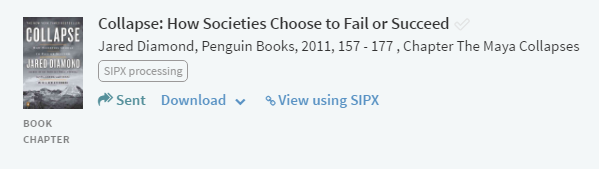 Download or View in BrowserNOTE: the price should always be $0.00 for WSU students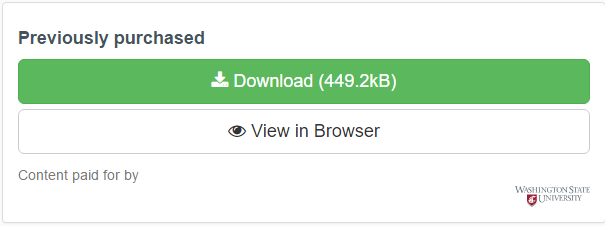 Reading list options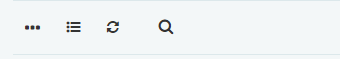 Export all reading list items to Word or as PDFToggle the view to un/hide items in your sectionsRefresh the pageSearch for an item on the pageSection options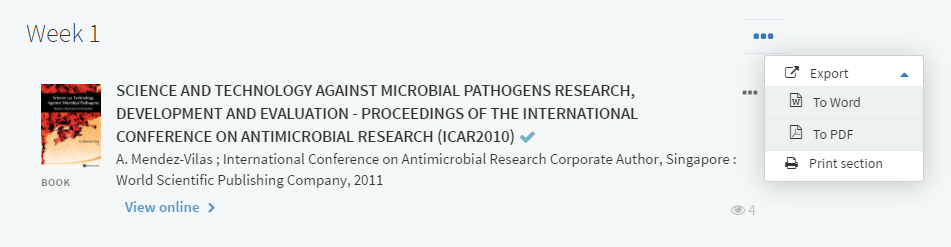 Export items from current section to Word or as PDFItem options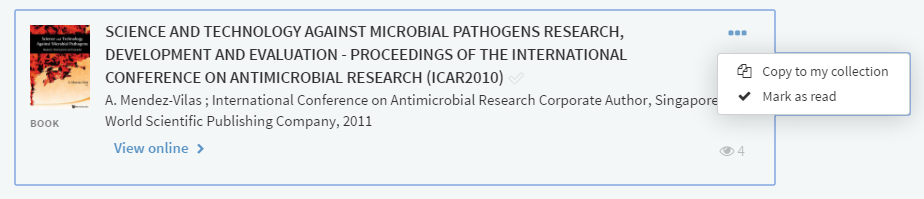 Copy item to your personal collection of itemsMark item as read (you can also mark as unread if you made a mistake)